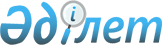 О бюджете Жамбылского района на 2015-2017 годыРешение Жамбылского районного маслихата Алматинской области от 19 декабря 2014 года № 41-281. Зарегистрировано Департаментом юстиции Алматинской области 26 декабря 2014 года № 2977      Примечание РЦПИ.

      В тексте документа сохранена пунктуация и орфография оригинала.

      В соответствии c пунктом 2 статьи 9 Бюджетного Кодекса Республики Казахстан от 4 декабря 2008 года, подпунктом 1) пункта 1 статьи 6 Закона Республики Казахстан от 23 января 2001 года "О местном государственном управлении и самоуправлении в Республике Казахстан" Жамбылский районный маслихат РЕШИЛ:

      1. Утвердить районный бюджет на 2015-2017 годы согласно приложениям 1, 2 и 3 соответственно, в том числе на 2015 год в следующих объемах:

      1) доходы 12 013 464 тысяч тенге, в том числе:

      налоговые поступления 2 469 614 тысяч тенге;

      неналоговые поступления 24 170 тысяч тенге;

      поступления от продажи основного капитала 38 864 тысяч тенге;

      поступления трансфертов 9 480 816 тысяч тенге, в том числе:

      целевые текущие трансферты 2 777 519 тысяч тенге;

      целевые трансферты на развитие 2 930 415 тысяч тенге;

      субвенции 3 772 882 тысяч тенге;

      2) затраты 12 152 827 тысяч тенге;

      3) чистое бюджетное кредитование 87 850 тысяч тенге, в том числе:

      бюджетные кредиты 110 001 тысяч тенге;

      погашение бюджетных кредитов 22 151 тысяч тенге;

      4) сальдо по операциям с финансовыми активами 4000 тысяч тенге;

      5) дефицит (профицит) бюджета (-) 231 213 тысяч тенге;

      6) финансирование дефицита (использование профицита) бюджета 231 213 тысяч тенге.".

      Сноска. Пункт 1 в редакции решения Жамбылского районного маслихата Алматинской области от 09.12.2015 № 55-354 (вводится в действие с 01.01.2015).

      2. Утвердить резерв местного исполнительного органа района на 2015 год в сумме 9 427 тысяч тенге.

      3. Утвердить перечень районных бюджетных программ не подлежащих секвестру в процессе исполнения районного бюджета на 2015 год согласно приложению 4.

      4. Контроль за исполнением настоящего решения возложить на постоянную комиссию районного маслихата "По экономической реформе, бюджету, тарифной политике, развитию малого и среднего предпринимательства".

      5. Настоящее решение вводится в действие с 1 января 2015 года.

 Бюджет Жамбылского района на 2015 год      Сноска. Приложение 1 в редакции решения Жамбылского районного маслихата Алматинской области от 09.12.2015 № 55-354 (вводится в действие с 01.01.2015).

 Бюджет Жамбылского района на 2016 год Бюджет Жамбылского района на 2017 год Перечень бюджетных программ не подлежащих секветру в процессе исполнения районного бюджета на 2015 год
					© 2012. РГП на ПХВ «Институт законодательства и правовой информации Республики Казахстан» Министерства юстиции Республики Казахстан
				
      Председатель сессии

Абаев А.К.

      Секретарь маслихата

Журын С. М.
Приложение 1 утвержденное решением Жамбылского районного маслихата от 19 декабря 2014 года № 41-281 "О бюджете Жамбылского района на 2015-2017 годы"Категория

Класс

Подкласс

Наименование

Сумма (тысяч тенге)

1 Доходы

11826811

1

Налоговые поступления

2376830

1

Подоходный налог

128401

2

Индивидуальный подоходный налог

128401

4

Hалоги на собственность

2168584

1

Налоги на имущество

1986234

3

Земельный налог

22327

4

Hалог на транспортные средства

155173

5

Единый земельный налог

4850

5

Внутренние налоги на товары, работы и услуги

59846

2

Акцизы

6863

3

Поступления за использование природных и других ресурсов

15781

4

Сборы за ведение предпринимательской и профессиональной деятельности

36814

5

Налог на игорный бизнес

388

7

Прочие налоги

10

1

Прочие налоги

10

8

Обязательные платежи, взимаемые за совершение юридически значимых действий и (или) выдачу документов уполномоченными на то государственными органами или должностными лицами

19989

1

Государственная пошлина

19989

2

Неналоговые поступления

20504

1

Доходы от государственной собственности

10354

1

Поступления части чистого дохода государственных предприятий

4384

5

Доходы от аренды имущества, находящегося в государственной собственности

5970

4

Штрафы, пени, санкции, взыскания, налагаемые государственными учреждениями, финансируемыми из государственного бюджета, а также содержащимися и финансируемыми из бюджета (сметы расходов) Национального Банка Республики Казахстан 

1248

1

Штрафы, пени, санкции, взыскания, налагаемые государственными учреждениями, финансируемыми из государственного бюджета, а также содержащимися и финансируемыми из бюджета (сметы расходов) Национального Банка Республики Казахстан, за исключением поступлений

1248

6

Прочие неналоговые поступления

8902

1

Прочие неналоговые поступления

8902

3

Поступления от продажи основного капитала

35314

1

Продажа государственного имущества, закрепленного за государственными учреждениями

947

1

Продажа государственного имущества, закрепленного за государственными учреждениями

947

3

Продажа земли и нематериальных активов

34367

1

Продажа земли

34367

4

Поступления трансфертов 

9394163

2

Трансферты из вышестоящих органов государственного управления

9394163

2

Трансферты из областного бюджета

9394163

Функциональная группа

фукциональная подгруппа

Администратор бюджетных программ

Программа

Наименование

 Сумма (тысяч тенге)

ІІ. Затраты

11966174

1

Государственные услуги общего характера

510374

1

Представительные, исполнительные и другие органы, выполняющие общие функции государственного управления

475478

112

Аппарат маслихата района (города областного значения)

16166

001

Услуги по обеспечению деятельности маслихата района (города областного значения)

13166

003

Капитальные расходы государственного органа

3000

122

Аппарат акима района (города областного значения)

86785

001

Услуги по обеспечению деятельности акима района (города областного значения)

71393

003

Капитальные расходы государственного органа

15392

123

Аппарат акима района в городе, города районного значения, поселка, села, сельского округа

372527

001

Услуги по обеспечению деятельности акима района в городе, города районного значения, поселка, села, сельского округа

350277

022

Капитальные расходы государственного органа

22250

2

Финансовая деятельность

20475

452

Отдел финансов района (города областного значения)

20475

001

Услуги по реализации государственной политики в области исполнения бюджета и управления коммунальной собственностью района (города областного значения)

17751

003

Проведение оценки имущества в целях налогообложения

1646

010

Приватизация, управление коммунальным имуществом, постприватизационная деятельность и регулирование споров, связанных с этим

1078

5

Планирование и статистическая деятельность

14421

453

Отдел экономики и бюджетного планирования района (города областного значения)

14421

001

Услуги по реализации государственной политики в области формирования и развития экономической политики, системы государственного планирования

14241

004

Капитальные расходы государственного органа

180

2

Оборона

4299

1

Военные нужды

1865

122

Аппарат акима района (города областного значения)

1865

005

Мероприятия в рамках исполнения всеобщей воинской обязанности

1865

2

Организация работы по чрезвычайным ситуациям

2434

122

Аппарат акима района (города областного значения)

2434

006

Предупреждение и ликвидация чрезвычайных ситуаций масштаба района (города областного значения)

1450

007

Мероприятия по профилактике и тушению степных пожаров районного (городского) масштаба, а также пожаров в населенных пунктах, в которых не созданы органы государственной противопожарной службы

984

3

Общественный порядок, безопасность, правовая, судебная, уголовно-исполнительная деятельность

1260

9

Прочие услуги в области общественного порядка и безопасности

1260

485

Отдел пассажирского транспорта и автомобильных дорог района (города областного значения)

1260

021

Обеспечение безопасности дорожного движения в населенных пунктах

1260

4

Образование

7129558

1

Дошкольное воспитание и обучение

769747

464

Отдел образования района (города областного значения)

769747

009

Обеспечение деятельности организаций дошкольного воспитания и обучения

137658

040

Реализация государственного образовательного заказа в дошкольных организациях образования

632089

2

Начальное, основное среднее и общее среднее образование

4576493

464

Отдел образования района (города областного значения)

4518478

003

Общеобразовательное обучение

4447328

006

Дополнительное образование для детей

71150

465

Отдел физической культуры и спорта района (города областного значения)

58015

017

Дополнительное образование для детей и юношества по спорту

58015

4

Техническое и профессиональное, послесреднее образование

18179

464

Отдел образования района (города областного значения)

18179

018

Организация профессионального обучения

18179

9

Прочие услуги в области образования

1765139

464

Отдел образования района (города областного значения)

564714

001

Услуги по реализации государственной политики на местном уровне в области образования 

11945

004

Информатизация системы образования в государственных учреждениях образования района (города областного значения)

15750

005

Приобретение и доставка учебников, учебно-методических комплексов для государственных учреждений образования района (города областного значения)

177006

015

Ежемесячная выплата денежных средств опекунам (попечителям) на содержание ребенка-сироты (детей-сирот), и ребенка (детей), оставшегося без попечения родителей 

40840

022

Выплата единовременных денежных средств казахстанским гражданам, усыновившим (удочерившим) ребенка (детей)-сироту и ребенка (детей), оставшегося без попечения родителей 

150

067

Капитальные расходы подведомственных государственных учреждений и организаций

319023

467

Отдел строительства района (города областного значения)

1200425

037

Строительство и реконструкция объектов образования

1200425

6

Социальная помощь и социальное обеспечение

289218

1

Социальное обеспечение

394

464

Отдел образования района (города областного значения)

394

030

Содержание ребенка (детей), переданного патронатным воспитателям

394

2

Социальная помощь

259462

451

Отдел занятости и социальных программ района (города областного значения)

259462

002

Программа занятости

51089

004

Оказание социальной помощи на приобретение топлива специалистам здравоохранения, образования, социального обеспечения, культуры, спорта и ветеринарии в сельской местности в соответствии с законодательством Республики Казахстан

37797

005

Государственная адресная социальная помощь

2992

006

Оказание жилищной помощи

11604

007

Социальная помощь отдельным категориям нуждающихся граждан по решениям местных представительных органов

17579

010

Материальное обеспечение детей-инвалидов, воспитывающихся и обучающихся на дому

2821

014

Оказание социальной помощи нуждающимся гражданам на дому

33135

016

Государственные пособия на детей до 18 лет

37169

017

Обеспечение нуждающихся инвалидов обязательными гигиеническими средствами и предоставление услуг специалистами жестового языка, индивидуальными помощниками в соответствии с индивидуальной программой реабилитации инвалида

29684

052

Проведение мероприятий, посвященных семидесятилетию Победы в Великой Отечественной войне

35592

9

Прочие услуги в области социальной помощи и социального обеспечения

29362

451

Отдел занятости и социальных программ района (города областного значения)

29362

001

Услуги по реализации государственной политики на местном уровне в области обеспечения занятости и реализации социальных программ для населения

26982

011

Оплата услуг по зачислению, выплате и доставке пособий и других социальных выплат

1180

050

Реализация Плана мероприятий по обеспечению прав и улучшению качества жизни инвалидов

1200

7

Жилищно-коммунальное хозяйство

2540712

1

Жилищное хозяйство

166155

123

Аппарат акима района в городе, города районного значения, поселка, села, сельского округа

11100

027

Ремонт и благоустройство объектов в рамках развития городов и сельских населенных пунктов по Дорожной карте занятости 2020

11100

463

Отдел земельных отношений района (города областного значения)

525

016

Изъятие земельных участков для государственных нужд 

525

467

Отдел строительства района (города областного значения)

89430

003

Проектирование и (или) строительство, реконструкция жилья коммунального жилищного фонда

49654

004

Проектирование, развитие и (или) обустройство инженерно-коммуникационной инфраструктуры

39776

487

Отдел жилищно-коммунального хозяйства и жилищной инспекции района (города областного значения)

65100

001

Услуги по реализации государственной политики на местном уровне в области жилищно-коммунального хозяйства и жилищного фонда

12157

005

Организация сохранения государственного жилищного фонда

1500

006

Обеспечение жильем отдельных категорий граждан

6192

032

Капитальные расходы подведомственных государственных учреждений и организаций

22800

041

Ремонт и благоустройство объектов в рамках развития городов и сельских населенных пунктов по Дорожной карте занятости 2020

22451

2

Коммунальное хозяйство

1573423

123

Аппарат акима района в городе, города районного значения, поселка, села, сельского округа

65457

014

Организация водоснабжения населенных пунктов

65457

487

Отдел жилищно-коммунального хозяйства и жилищной инспекции района (города областного значения)

1507966

016

Функционирование системы водоснабжения и водоотведения

56206

026

Организация эксплуатации тепловых сетей, находящихся в коммунальной собственности районов (городов областного значения)

20000

028

Развитие коммунального хозяйства

131942

029

Развитие системы водоснабжения и водоотведения

861095

058

Развитие системы водоснабжения и водоотведения в сельских населенных пунктах

438723

3

Благоустройство населенных пунктов

801134

123

Аппарат акима района в городе, города районного значения, поселка, села, сельского округа

230457

011

Благоустройство и озеленение населенных пунктов

230457

487

Отдел жилищно-коммунального хозяйства и жилищной инспекции района (города областного значения)

570677

017

Обеспечение санитарии населенных пунктов

12091

025

Освещение улиц в населенных пунктах

261338

030

Благоустройство и озеленение населенных пунктов

297248

8

Культура, спорт, туризм и информационное пространство

256588

1

Деятельность в области культуры

160230

455

Отдел культуры и развития языков района (города областного значения)

160230

003

Поддержка культурно-досуговой работы

160230

2

Спорт

10492

465

Отдел физической культуры и спорта района (города областного значения)

10492

001

Услуги по реализации государственной политики на местном уровне в сфере физической культуры и спорта

5120

006

Проведение спортивных соревнований на районном (города областного значения) уровне

526

007

Подготовка и участие членов сборных команд района (города областного значения) по различным видам спорта на областных спортивных соревнованиях

4196

032

Капитальные расходы подведомственных государственных учреждений и организаций

650

3

Информационное пространство

61188

455

Отдел культуры и развития языков района (города областного значения)

58693

006

Функционирование районных (городских) библиотек

57789

007

Развитие государственного языка и других языков народа Казахстана

904

456

Отдел внутренней политики района (города областного значения)

2495

002

Услуги по проведению государственной информационной политики

2495

9

Прочие услуги по организации культуры, спорта, туризма и информационного пространства

24678

455

Отдел культуры и развития языков района (города областного значения)

13012

001

Услуги по реализации государственной политики на местном уровне в области развития языков и культуры

5512

032

Капитальные расходы подведомственных государственных учреждений и организаций

7500

456

Отдел внутренней политики района (города областного значения)

11666

001

Услуги по реализации государственной политики на местном уровне в области информации, укрепления государственности и формирования социального оптимизма граждан

11366

006

Капитальные расходы государственного органа 

300

10

Сельское, водное, лесное, рыбное хозяйство, особо охраняемые природные территории, охрана окружающей среды и животного мира, земельные отношения

310920

1

Сельское хозяйство

94897

453

Отдел экономики и бюджетного планирования района (города областного значения)

21884

462

099

Реализация мер по оказанию социальной поддержки специалистов

21884

462

Отдел сельского хозяйства района (города областного значения)

33229

001

Услуги по реализации государственной политики на местном уровне в сфере сельского хозяйства

33229

473

Отдел ветеринарии района (города областного значения)

39784

001

Услуги по реализации государственной политики на местном уровне в сфере ветеринарии

14178

006

Организация санитарного убоя больных животных

1371

007

Организация отлова и уничтожения бродячих собак и кошек

4000

008

Возмещение владельцам стоимости изымаемых и уничтожаемых больных животных, продуктов и сырья животного происхождения

5656

009

Проведение ветеринарных мероприятий по энзоотическим болезням животных

4828

010

Проведение мероприятий по идентификации сельскохозяйственных животных

9751

6

Земельные отношения

11377

463

Отдел земельных отношений района (города областного значения)

11377

001

Услуги по реализации государственной политики в области регулирования земельных отношений на территории района (города областного значения)

8377

006

Землеустройство, проводимое при установлении границ районов, городов областного значения, районного значения, сельских округов, поселков, сел

3000

9

Прочие услуги в области сельского, водного, лесного, рыбного хозяйства, охраны окружающей среды и земельных отношений

204646

473

Отдел ветеринарии района (города областного значения)

195786

011

Проведение противоэпизоотических мероприятий

195786

487

Отдел жилищно-коммунального хозяйства и жилищной инспекции района (города областного значения)

8860

052

Поддержка использования возобновляемых источников энергии

8860

11

Промышленность, архитектурная, градостроительная и строительная деятельность

15817

2

Архитектурная, градостроительная и строительная деятельность

15817

467

Отдел строительства района (города областного значения)

10140

001

Услуги по реализации государственной политики на местном уровне в области строительства

9740

017

Капитальные расходы государственного органа 

400

468

Отдел архитектуры и градостроительства района (города областного значения)

5677

001

Услуги по реализации государственной политики в области архитектуры и градостроительства на местном уровне 

5677

12

Транспорт и коммуникации

750190

1

Автомобильный транспорт

744246

123

Аппарат акима района в городе, города районного значения, поселка, села, сельского округа

140120

045

Капитальный и средний ремонт автомобильных дорог улиц населенных пунктов

140120

485

Отдел пассажирского транспорта и автомобильных дорог района (города областного значения)

604126

023

Обеспечение функционирования автомобильных дорог

145102

045

Капитальный и средний ремонт автомобильных дорог районного значения и улиц населенных пунктов 

459024

9

Прочие услуги в сфере транспорта и коммуникации

5944

485

Отдел пассажирского транспорта и автомобильных дорог района (города областного значения)

5944

001

Услуги по реализации государственной политики на местном уровне в области пассажирского транспорта и автомобильных дорог

5944

13

Прочие

140411

3

Поддержка предпринимательской деятельности и защита конкуренции

7361

469

Отдел предпринимательства района (города областного значения)

7361

001

Услуги по реализации государственной политики на местном уровне в области развития предпринимательства 

7361

9

Прочие

133050

123

Аппарат акима района в городе, города районного значения, поселка, села, сельского округа

129384

040

Реализация мер по содействию экономическому развитию регионов в рамках Программы "Развитие регионов" 

129384

452

Отдел финансов района (города областного значения)

3666

012

Резерв местного исполнительного органа района (города областного значения) 

3666

14

Обслуживание долга

37

1

Обслуживание долга

37

452

Отдел финансов района (города областного значения)

37

013

Обслуживание долга местных исполнительных органов по выплате вознаграждений и иных платежей по займам из областного бюджета

37

15

Трансферты

16790

1

Трансферты

16790

452

Отдел финансов района (города областного значения)

16790

006

Возврат неиспользованных (недоиспользованных) целевых трансфертов

16777

016

Возврат, использованных не по целевому назначению целевых трансфертов

13

ІІІ. Чистое бюджетное кредитование

87850

Бюджетные кредиты

110001

10

Сельское, водное, лесное, рыбное хозяйство, особо охраняемые природные территории, охрана окружающей среды и животного мира, земельные отношения

110001

1

Сельское хозяйство

110001

453

Отдел экономики и бюджетного планирования района (города областного значения)

110001

006

Бюджетные кредиты для реализации мер социальной поддержки специалистов

110001

Категория

Класс

Подкласс

Наименование

Сумма (тысяч тенге)

5

Погашение бюджетных кредитов

22151

01

Погашение бюджетных кредитов

22151

1

Погашение бюджетных кредитов, выданных из государственного бюджета

22151

Функциональная группа

фукциональная подгруппа

Администратор бюджетных программ

Программа

подпрограмма

Наименование

Сумма (тысяч тенге)

IV. Сальдо по операциям с финансовыми активами 

4000

Приобретение финансовых активов

4000

13

Прочие

4000

9

Прочие

4000

456

Отдел внутренней политики района (города областного значения)

4000

065

Формирование или увеличение уставного капитала юридических лиц

4000

Категория

Класс

Подкласс

Специфика

Наименование

Сумма (тысяч тенге)

6

Поступления от продажи финансовых активов государства

0

Категория

Класс

Подкласс

Специфика

Наименование

Сумма (тысяч тенге)

V. Дефицит (профицит) бюджета

-231213

VI. Финансирование дефицита (использование профицита) 

231213

7

Поступления займов

110001

01

Внутренние государственные займы

110001

2

Договоры займа

110001

03

Займы, получаемые местным исполнительным органом района (города областного значения)

110001

8

Используемые остатки бюджетных средств

143363

01

Остатки бюджетных средств

143363

1

Свободные остатки бюджетных средств

143363

01

Свободные остатки бюджетных средств

143363

Функциональная группа

фукциональная подгруппа

Администратор бюджетных программ

Программа

Наименование

Сумма (тысяч тенге)

16

Погашение займов

22151

1

Погашение займов

22151

452

Отдел финансов района (города областного значения)

22151

008

Погашение долга местного исполнительного органа перед вышестоящим бюджетом

22151

Приложение 2 утвержденное решением Жамбылского районного маслихата от 19 декабря 2014 года № 41-281 "О бюджете Жамбылского района на 2015-2017 годы"Категория

Класс

Подкласс

Наименование

Сумма (тысяч тенге)

1 Доходы

11525875

1

Налоговые поступления

2073064

1

Подоходный налог

67381

2

Индивидуальный подоходный налог

67381

4

Hалоги на собственность

1933174

1

Налоги на имущество

1661550

3

Земельный налог

22467

4

Hалог на транспортные средства

244007

5

Единый земельный налог

5150

5

Внутренние налоги на товары, работы и услуги

32745

2

Акцизы

5440

3

Поступления за использование природных и других ресурсов

4980

4

Сборы за ведение предпринимательской и профессиональной деятельности

20425

5

Налог на игорный бизнес

1900

7

Прочие налоги

66

1

Прочие налоги

66

8

Обязательные платежи, взимаемые за совершение юридически значимых действий и (или) выдачу документов уполномоченными на то государственными органами или должностными лицами

39698

1

Государственная пошлина

39698

2

Неналоговые поступления

13922

1

Доходы от государственной собственности

7400

5

Доходы от аренды имущества, находящегося в государственной собственности

7400

6

Прочие неналоговые поступления

6522

1

Прочие неналоговые поступления

6522

3

Поступления от продажи основного капитала

93606

3

Продажа земли и нематериальных активов

93606

1

Продажа земли

93606

4

Поступления трансфертов 

9345283

2

Трансферты из вышестоящих органов государственного управления

9345283

2

Трансферты из областного бюджета

9345283

Функц.груп.

фукц.подгруп.

Адм.бюд.пр.

Программа

Наименование

Сумма (тысяч тенге)

ІІ. Затраты

11525875

1

Государственные услуги общего характера

473545

1

Представительные, исполнительные и другие органы, выполняющие общие функции государственного управления

442174

112

Аппарат маслихата района (города областного значения)

13419

001

Услуги по обеспечению деятельности маслихата района (города областного значения)

13419

122

Аппарат акима района (города областного значения)

84126

001

Услуги по обеспечению деятельности акима района (города областного значения)

78126

003

Капитальные расходы государственного органа

6000

123

Аппарат акима района в городе, города районного значения, поселка, села, сельского округа

344629

001

Услуги по обеспечению деятельности акима района в городе, города районного значения, поселка, села, сельского округа

344629

2

Финансовая деятельность

18124

452

Отдел финансов района (города областного значения)

18124

001

Услуги по реализации государственной политики в области исполнения бюджета и управления коммунальной собственностью района (города областного значения)

15509

003

Проведение оценки имущества в целях налогообложения

1761

010

Приватизация, управление коммунальным имуществом, постприватизационная деятельность и регулирование споров, связанных с этим

854

5

Планирование и статистическая деятельность

13247

453

Отдел экономики и бюджетного планирования района (города областного значения)

13247

001

Услуги по реализации государственной политики в области формирования и развития экономической политики, системы государственного планирования

13247

2

Оборона

4552

1

Военные нужды

3482

122

Аппарат акима района (города областного значения)

3482

005

Мероприятия в рамках исполнения всеобщей воинской обязанности

3482

2

Организация работы по чрезвычайным ситуациям

1070

122

Аппарат акима района (города областного значения)

1070

007

Мероприятия по профилактике и тушению степных пожаров районного (городского) масштаба, а также пожаров в населенных пунктах, в которых не созданы органы государственной противопожарной службы

1070

3

Общественный порядок, безопасность, правовая, судебная, уголовно-исполнительная деятельность

1348

9

Прочие услуги в области общественного порядка и безопасности

1348

485

Отдел пассажирского транспорта и автомобильных дорог района (города областного значения)

1348

021

Обеспечение безопасности дорожного движения в населенных пунктах

1348

4

Образование

6417317

1

Дошкольное воспитание и обучение

767078

464

Отдел образования района (города областного значения)

767078

009

Обеспечение деятельности организаций дошкольного воспитания и обучения

129111

040

Реализация государственного образовательного заказа в дошкольных организациях образования

637967

2

Начальное, основное среднее и общее среднее образование

4353651

464

Отдел образования района (города областного значения)

4353651

003

Общеобразовательное обучение

4288379

006

Дополнительное образование для детей

65272

4

Техническое и профессиональное, послесреднее образование

17255

464

Отдел образования района (города областного значения)

17255

018

Организация профессионального обучения

17255

9

Прочие услуги в области образования

1279333

464

Отдел образования района (города областного значения)

157333

001

Услуги по реализации государственной политики на местном уровне в области образования 

11688

004

Информатизация системы образования в государственных учреждениях образования района (города областного значения)

16853

005

Приобретение и доставка учебников, учебно-методических комплексов для государственных учреждений образования района (города областного значения)

86902

015

Ежемесячная выплата денежных средств опекунам (попечителям) на содержание ребенка-сироты (детей-сирот), и ребенка (детей), оставшегося без попечения родителей 

39479

022

Выплата единовременных денежных средств казахстанским гражданам, усыновившим (удочерившим) ребенка (детей)-сироту и ребенка (детей), оставшегося без попечения родителей 

2411

467

Отдел строительства района (города областного значения)

1122000

037

Строительство и реконструкция объектов образования

1122000

6

Социальная помощь и социальное обеспечение

261475

2

Социальная помощь

216203

451

Отдел занятости и социальных программ района (города областного значения)

216203

002

Программа занятости

34028

004

Оказание социальной помощи на приобретение топлива специалистам здравоохранения, образования, социального обеспечения, культуры, спорта и ветеринарии в сельской местности в соответствии с законодательством Республики Казахстан

42643

005

Государственная адресная социальная помощь

5301

006

Оказание жилищной помощи

23407

007

Социальная помощь отдельным категориям нуждающихся граждан по решениям местных представительных органов

15838

010

Материальное обеспечение детей-инвалидов, воспитывающихся и обучающихся на дому

2800

014

Оказание социальной помощи нуждающимся гражданам на дому

43150

016

Государственные пособия на детей до 18 лет

35188

017

Обеспечение нуждающихся инвалидов обязательными гигиеническими средствами и предоставление услуг специалистами жестового языка, индивидуальными помощниками в соответствии с индивидуальной программой реабилитации инвалида

13848

9

Прочие услуги в области социальной помощи и социального обеспечения

45272

451

Отдел занятости и социальных программ района (города областного значения)

45272

001

Услуги по реализации государственной политики на местном уровне в области обеспечения занятости и реализации социальных программ для населения

25909

011

Оплата услуг по зачислению, выплате и доставке пособий и других социальных выплат

2077

050

Реализация Плана мероприятий по обеспечению прав и улучшению качества жизни инвалидов

17286

7

Жилищно-коммунальное хозяйство

3302771

1

Жилищное хозяйство

32859

123

Аппарат акима района в городе, города районного значения, поселка, села, сельского округа

25532

027

Ремонт и благоустройство объектов в рамках развития городов и сельских населенных пунктов по Дорожной карте занятости 2020

25532

487

Отдел жилищно-коммунального хозяйства и жилищной инспекции района (города областного значения)

7327

001

Услуги по реализации государственной политики на местном уровне в области жилищно-коммунального хозяйства и жилищного фонда

7327

2

Коммунальное хозяйство

3081399

487

Отдел жилищно-коммунального хозяйства и жилищной инспекции района (города областного значения)

3081399

028

Развитие коммунального хозяйства

200000

029

Развитие системы водоснабжения и водоотведения

1685176

058

Развитие системы водоснабжения и водоотведения в сельских населенных пунктах

1196223

3

Благоустройство населенных пунктов

188513

487

Отдел жилищно-коммунального хозяйства и жилищной инспекции района (города областного значения)

188513

017

Обеспечение санитарии населенных пунктов

9446

025

Освещение улиц в населенных пунктах

122970

030

Благоустройство и озеленение населенных пунктов

56097

8

Культура, спорт, туризм и информационное пространство

186023

1

Деятельность в области культуры

102506

455

Отдел культуры и развития языков района (города областного значения)

102506

003

Поддержка культурно-досуговой работы

102506

2

Спорт

10223

465

Отдел физической культуры и спорта района (города областного значения)

10223

001

Услуги по реализации государственной политики на местном уровне в сфере физической культуры и спорта

5170

006

Проведение спортивных соревнований на районном (города областного значения) уровне

563

007

Подготовка и участие членов сборных команд района (города областного значения) по различным видам спорта на областных спортивных соревнованиях

4490

3

Информационное пространство

54360

455

Отдел культуры и развития языков района (города областного значения)

54360

006

Функционирование районных (городских) библиотек

53392

007

Развитие государственного языка и других языков народа Казахстана

968

9

Прочие услуги по организации культуры, спорта, туризма и информационного пространства

18934

455

Отдел культуры и развития языков района (города областного значения)

5261

001

Услуги по реализации государственной политики на местном уровне в области развития языков и культуры

5261

456

Отдел внутренней политики района (города областного значения)

13673

001

Услуги по реализации государственной политики на местном уровне в области информации, укрепления государственности и формирования социального оптимизма граждан

13673

10

Сельское, водное, лесное, рыбное хозяйство, особо охраняемые природные территории, охрана окружающей среды и животного мира, земельные отношения

283956

1

Сельское хозяйство

81378

453

Отдел экономики и бюджетного планирования района (города областного значения)

20913

462

099

Реализация мер по оказанию социальной поддержки специалистов

20913

462

Отдел сельского хозяйства района (города областного значения)

14044

001

Услуги по реализации государственной политики на местном уровне в сфере сельского хозяйства

14044

473

Отдел ветеринарии района (города областного значения)

46421

001

Услуги по реализации государственной политики на местном уровне в сфере ветеринарии

7044

006

Организация санитарного убоя больных животных

2886

007

Организация отлова и уничтожения бродячих собак и кошек

4280

008

Возмещение владельцам стоимости изымаемых и уничтожаемых больных животных, продуктов и сырья животного происхождения

16356

009

Проведение ветеринарных мероприятий по энзоотическим болезням животных

5166

010

Проведение мероприятий по идентификации сельскохозяйственных животных

10689

6

Земельные отношения

8442

463

Отдел земельных отношений района (города областного значения)

8442

001

Услуги по реализации государственной политики в области регулирования земельных отношений на территории района (города областного значения)

8442

9

Прочие услуги в области сельского, водного, лесного, рыбного хозяйства, охраны окружающей среды и земельных отношений

194136

473

Отдел ветеринарии района (города областного значения)

194136

011

Проведение противоэпизоотических мероприятий

194136

11

Промышленность, архитектурная, градостроительная и строительная деятельность

11311

2

Архитектурная, градостроительная и строительная деятельность

11311

467

Отдел строительства района (города областного значения)

5858

001

Услуги по реализации государственной политики на местном уровне в области строительства

5858

468

Отдел архитектуры и градостроительства района (города областного значения)

5453

001

Услуги по реализации государственной политики в области архитектуры и градостроительства на местном уровне 

5453

12

Транспорт и коммуникации

439353

1

Автомобильный транспорт

433452

485

Отдел пассажирского транспорта и автомобильных дорог района (города областного значения)

433452

023

Обеспечение функционирования автомобильных дорог

9884

045

Капитальный и средний ремонт автомобильных дорог районного значения и улиц населенных пунктов 

423568

9

Прочие услуги в сфере транспорта и коммуникации

5901

485

Отдел пассажирского транспорта и автомобильных дорог района (города областного значения)

5901

001

Услуги по реализации государственной политики на местном уровне в области пассажирcкого транспорта и автомобильных дорог

5901

13

Прочие

144224

3

Поддержка предпринимательской деятельности и защита конкуренции

5523

469

Отдел предпринимательства района (города областного значения)

5523

001

Услуги по реализации государственной политики на местном уровне в области развития предпринимательства 

5523

9

Прочие

138701

123

Аппарат акима района в городе, города районного значения, поселка, села, сельского округа

129384

040

Реализация мер по содействию экономическому развитию регионов в рамках Программы "Развитие регионов" 

129384

452

Отдел финансов района (города областного значения)

9317

012

Резерв местного исполнительного органа района (города областного значения) 

9317

ІІІ. Чистое бюджетное кредитование

47842

Бюджетные кредиты

69993

10

Сельское, водное, лесное, рыбное хозяйство, особо охраняемые природные территории, охрана окружающей среды и животного мира, земельные отношения

69993

1

Сельское хозяйство

69993

453

Отдел экономики и бюджетного планирования района (города областного значения)

69993

006

Бюджетные кредиты для реализации мер социальной поддержки специалистов

69993

Категория

Класс

Подкласс

Наименование

Сумма (тысяч тенге)

5

Погашение бюджетных кредитов

22151

01

Погашение бюджетных кредитов

22151

1

Погашение бюджетных кредитов, выданных из государственного бюджета

22151

Функц.груп.

фукц.подгруп.

Адм.бюд.пр.

Программа

подпрограм.

Наименование

Сумма (тысяч тенге)

IV. Сальдо по операциям с финансовыми активами 

0

Приобретение финансовых активов

0

Категория

Класс

Подкласс

Специфика

Наименование

Сумма (тысяч тенге)

6

Поступления от продажи финансовых активов государства

0

Категория

Класс

Подкласс

Специфика

Наименование

Сумма (тысяч тенге)

V. Дефицит (профицит) бюджета

-47842

VI. Финансирование дефицита (использование профицита) 

47842

7

Поступления займов

69993

01

Внутренние государственные займы

69993

2

Договоры займа

69993

03

Займы, получаемые местным исполнительным органом района (города областного значения)

69993

Функц.груп.

фукц.подгруп.

Адм.бюд.пр.

Программа

подпрограм.

Наименование

Сумма (тысяч тенге)

16

Погашение займов

22151

1

Погашение займов

22151

452

Отдел финансов района (города областного значения)

22151

008

Погашение долга местного исполнительного органа перед вышестоящим бюджетом

22151

Приложение 3 утвержденное решением Жамбылского районного маслихата от 19 декабря 2014 года № 41-281 "О бюджете Жамбылского района на 2015-2017 годы"Категория

Класс

Подкласс

Наименование

Сумма (тысяч тенге)

1 Доходы

8433318

1

Налоговые поступления

2155851

1

Подоходный налог

71705

2

Индивидуальный подоходный налог

71705

4

Hалоги на собственность

2007637

1

Налоги на имущество

1708165

3

Земельный налог

24164

4

Hалог на транспортные средства

270158

5

Единый земельный налог

5150

5

Внутренние налоги на товары, работы и услуги

40745

2

Акцизы

5440

3

Поступления за использование природных и других ресурсов

5980

4

Сборы за ведение предпринимательской и профессиональной деятельности

27425

5

Налог на игорный бизнес

1900

7

Прочие налоги

66

1

Прочие налоги

66

8

Обязательные платежи, взимаемые за совершение юридически значимых действий и (или) выдачу документов уполномоченными на то государственными органами или должностными лицами

35698

1

Государственная пошлина

35698

2

Неналоговые поступления

12922

1

Доходы от государственной собственности

7400

5

Доходы от аренды имущества, находящегося в государственной собственности

7400

6

Прочие неналоговые поступления

5522

1

Прочие неналоговые поступления

5522

3

Поступления от продажи основного капитала

93606

3

Продажа земли и нематериальных активов

93606

1

Продажа земли

93606

4

Поступления трансфертов 

6170939

2

Трансферты из вышестоящих органов государственного управления

6170939

2

Трансферты из областного бюджета

6170939

Функц.груп.

фукц.подгруп.

Адм.бюд.пр.

Программа

Наименование

Сумма (тысяч тенге)

ІІ. Затраты

8433318

1

Государственные услуги общего характера

484114

1

Представительные, исполнительные и другие органы, выполняющие общие функции государственного управления

451728

112

Аппарат маслихата района (города областного значения)

13731

001

Услуги по обеспечению деятельности маслихата района (города областного значения)

13731

122

Аппарат акима района (города областного значения)

87342

001

Услуги по обеспечению деятельности акима района (города областного значения)

81342

003

Капитальные расходы государственного органа

6000

123

Аппарат акима района в городе, города районного значения, поселка, села, сельского округа

350655

001

Услуги по обеспечению деятельности акима района в городе, города районного значения, поселка, села, сельского округа

350655

2

Финансовая деятельность

18776

452

Отдел финансов района (города областного значения)

18776

001

Услуги по реализации государственной политики в области исполнения бюджета и управления коммунальной собственностью района (города областного значения)

15977

003

Проведение оценки имущества в целях налогообложения

1885

010

Приватизация, управление коммунальным имуществом, постприватизационная деятельность и регулирование споров, связанных с этим

914

5

Планирование и статистическая деятельность

13610

453

Отдел экономики и бюджетного планирования района (города областного значения)

13610

001

Услуги по реализации государственной политики в области формирования и развития экономической политики, системы государственного планирования

13610

2

Оборона

4871

1

Военные нужды

3726

122

Аппарат акима района (города областного значения)

3726

005

Мероприятия в рамках исполнения всеобщей воинской обязанности

3726

2

Организация работы по чрезвычайным ситуациям

1145

122

Аппарат акима района (города областного значения)

1145

007

Мероприятия по профилактике и тушению степных пожаров районного (городского) масштаба, а также пожаров в населенных пунктах, в которых не созданы органы государственной противопожарной службы

1145

3

Общественный порядок, безопасность, правовая, судебная, уголовно-исполнительная деятельность

1443

9

Прочие услуги в области общественного порядка и безопасности

1443

485

Отдел пассажирского транспорта и автомобильных дорог района (города областного значения)

1443

021

Обеспечение безопасности дорожного движения в населенных пунктах

1443

4

Образование

6213490

1

Дошкольное воспитание и обучение

769006

464

Отдел образования района (города областного значения)

769006

009

Обеспечение деятельности организаций дошкольного воспитания и обучения

131039

040

Реализация государственного образовательного заказа в дошкольных организациях образования

637967

2

Начальное, основное среднее и общее среднее образование

4398116

464

Отдел образования района (города областного значения)

4398116

003

Общеобразовательное обучение

4332625

006

Дополнительное образование для детей

65491

4

Техническое и профессиональное, послесреднее образование

17511

464

Отдел образования района (города областного значения)

17511

018

Организация профессионального обучения

17511

9

Прочие услуги в области образования

1028857

464

Отдел образования района (города областного значения)

164857

001

Услуги по реализации государственной политики на местном уровне в области образования 

11950

004

Информатизация системы образования в государственных учреждениях образования района (города областного значения)

18032

005

Приобретение и доставка учебников, учебно-методических комплексов для государственных учреждений образования района (города областного значения)

92985

015

Ежемесячная выплата денежных средств опекунам (попечителям) на содержание ребенка-сироты (детей-сирот), и ребенка (детей), оставшегося без попечения родителей 

39479

022

Выплата единовременных денежных средств казахстанским гражданам, усыновившим (удочерившим) ребенка (детей)-сироту и ребенка (детей), оставшегося без попечения родителей 

2411

467

Отдел строительства района (города областного значения)

864000

037

Строительство и реконструкция объектов образования

864000

6

Социальная помощь и социальное обеспечение

268121

2

Социальная помощь

221139

451

Отдел занятости и социальных программ района (города областного значения)

221139

002

Программа занятости

34798

004

Оказание социальной помощи на приобретение топлива специалистам здравоохранения, образования, социального обеспечения, культуры, спорта и ветеринарии в сельской местности в соответствии с законодательством Республики Казахстан

45618

005

Государственная адресная социальная помощь

5200

006

Оказание жилищной помощи

23407

007

Социальная помощь отдельным категориям нуждающихся граждан по решениям местных представительных органов

16192

010

Материальное обеспечение детей-инвалидов, воспитывающихся и обучающихся на дому

3267

014

Оказание социальной помощи нуждающимся гражданам на дому

43338

016

Государственные пособия на детей до 18 лет

35188

017

Обеспечение нуждающихся инвалидов обязательными гигиеническими средствами и предоставление услуг специалистами жестового языка, индивидуальными помощниками в соответствии с индивидуальной программой реабилитации инвалида

14131

9

Прочие услуги в области социальной помощи и социального обеспечения

46982

451

Отдел занятости и социальных программ района (города областного значения)

46982

001

Услуги по реализации государственной политики на местном уровне в области обеспечения занятости и реализации социальных программ для населения

26581

011

Оплата услуг по зачислению, выплате и доставке пособий и других социальных выплат

2134

050

Реализация Плана мероприятий по обеспечению прав и улучшению качества жизни инвалидов

18267

7

Жилищно-коммунальное хозяйство

356481

1

Жилищное хозяйство

34771

123

Аппарат акима района в городе, города районного значения, поселка, села, сельского округа

27320

027

Ремонт и благоустройство объектов в рамках развития городов и сельских населенных пунктов по Дорожной карте занятости 2020

27320

487

Отдел жилищно-коммунального хозяйства и жилищной инспекции района (города областного значения)

7451

001

Услуги по реализации государственной политики на местном уровне в области жилищно-коммунального хозяйства и жилищного фонда

7451

2

Коммунальное хозяйство

120001

487

Отдел жилищно-коммунального хозяйства и жилищной инспекции района (города областного значения)

120001

028

Развитие коммунального хозяйства

50000

058

Развитие системы водоснабжения и водоотведения в сельских населенных пунктах

70001

3

Благоустройство населенных пунктов

201709

487

Отдел жилищно-коммунального хозяйства и жилищной инспекции района (города областного значения)

201709

017

Обеспечение санитарии населенных пунктов

10107

025

Освещение улиц в населенных пунктах

131578

030

Благоустройство и озеленение населенных пунктов

60024

8

Культура, спорт, туризм и информационное пространство

188851

1

Деятельность в области культуры

104125

455

Отдел культуры и развития языков района (города областного значения)

104125

003

Поддержка культурно-досуговой работы

104125

2

Спорт

10691

465

Отдел физической культуры и спорта района (города областного значения)

10691

001

Услуги по реализации государственной политики на местном уровне в сфере физической культуры и спорта

5285

006

Проведение спортивных соревнований на районном (города областного значения) уровне

602

007

Подготовка и участие членов сборных команд района (города областного значения) по различным видам спорта на областных спортивных соревнованиях

4804

3

Информационное пространство

54703

455

Отдел культуры и развития языков района (города областного значения)

54703

006

Функционирование районных (городских) библиотек

53669

007

Развитие государственного языка и других языков народа Казахстана

1034

9

Прочие услуги по организации культуры, спорта, туризма и информационного пространства

19332

455

Отдел культуры и развития языков района (города областного значения)

5367

001

Услуги по реализации государственной политики на местном уровне в области развития языков и культуры

5367

456

Отдел внутренней политики района (города областного значения)

13965

001

Услуги по реализации государственной политики на местном уровне в области информации, укрепления государственности и формирования социального оптимизма граждан

13965

10

Сельское, водное, лесное, рыбное хозяйство, особо охраняемые природные территории, охрана окружающей среды и животного мира, земельные отношения

289938

1

Сельское хозяйство

87147

453

Отдел экономики и бюджетного планирования района (города областного значения)

24887

462

099

Реализация мер по оказанию социальной поддержки специалистов

24887

462

Отдел сельского хозяйства района (города областного значения)

14239

001

Услуги по реализации государственной политики на местном уровне в сфере сельского хозяйства

14239

473

Отдел ветеринарии района (города областного значения)

48021

001

Услуги по реализации государственной политики на местном уровне в сфере ветеринарии

7233

006

Организация санитарного убоя больных животных

2886

007

Организация отлова и уничтожения бродячих собак и кошек

4580

008

Возмещение владельцам стоимости изымаемых и уничтожаемых больных животных, продуктов и сырья животного происхождения

16356

009

Проведение ветеринарных мероприятий по энзоотическим болезням животных

5528

010

Проведение мероприятий по идентификации сельскохозяйственных животных

11438

6

Земельные отношения

8655

463

Отдел земельных отношений района (города областного значения)

8655

001

Услуги по реализации государственной политики в области регулирования земельных отношений на территории района (города областного значения)

8655

9

Прочие услуги в области сельского, водного, лесного, рыбного хозяйства, охраны окружающей среды и земельных отношений

194136

473

Отдел ветеринарии района (города областного значения)

194136

011

Проведение противоэпизоотических мероприятий

194136

11

Промышленность, архитектурная, градостроительная и строительная деятельность

11558

2

Архитектурная, градостроительная и строительная деятельность

11558

467

Отдел строительства района (города областного значения)

5994

001

Услуги по реализации государственной политики на местном уровне в области строительства

5994

468

Отдел архитектуры и градостроительства района (города областного значения)

5564

001

Услуги по реализации государственной политики в области архитектуры и градостроительства на местном уровне 

5564

12

Транспорт и коммуникации

469848

1

Автомобильный транспорт

463793

485

Отдел пассажирского транспорта и автомобильных дорог района (города областного значения)

463793

023

Обеспечение функционирования автомобильных дорог

10576

045

Капитальный и средний ремонт автомобильных дорог районного значения и улиц населенных пунктов 

453217

9

Прочие услуги в сфере транспорта и коммуникации

6055

485

Отдел пассажирского транспорта и автомобильных дорог района (города областного значения)

6055

001

Услуги по реализации государственной политики на местном уровне в области пассажирcкого транспорта и автомобильных дорог

6055

13

Прочие

144603

3

Поддержка предпринимательской деятельности и защита конкуренции

5635

469

Отдел предпринимательства района (города областного значения)

5635

001

Услуги по реализации государственной политики на местном уровне в области развития предпринимательства 

5635

9

Прочие

138968

123

Аппарат акима района в городе, города районного значения, поселка, села, сельского округа

129384

040

Реализация мер по содействию экономическому развитию регионов в рамках Программы "Развитие регионов" 

129384

452

Отдел финансов района (города областного значения)

9584

012

Резерв местного исполнительного органа района (города областного значения) 

9584

ІІІ. Чистое бюджетное кредитование

54371

Бюджетные кредиты

74877

10

Сельское, водное, лесное, рыбное хозяйство, особо охраняемые природные территории, охрана окружающей среды и животного мира, земельные отношения

74877

1

Сельское хозяйство

74877

453

Отдел экономики и бюджетного планирования района (города областного значения)

74877

006

Бюджетные кредиты для реализации мер социальной поддержки специалистов

74877

Категория

Класс

Подкласс

Наименование

Сумма (тысяч тенге)

5

Погашение бюджетных кредитов

20506

01

Погашение бюджетных кредитов

20506

1

Погашение бюджетных кредитов, выданных из государственного бюджета

20506

Функц.груп.

фукц.подгруп.

Адм.бюд.пр.

Программа

подпрограм.

Наименование

Сумма (тысяч тенге)

IV. Сальдо по операциям с финансовыми активами 

0

Приобретение финансовых активов

0

Категория

Класс

Подкласс

Специфика

Наименование

Сумма (тысяч тенге)

6

Поступления от продажи финансовых активов государства

0

Категория

Класс

Подкласс

Специфика

Наименование

Сумма (тысяч тенге)

V. Дефицит (профицит) бюджета

-54371

VI. Финансирование дефицита (использование профицита) 

54371

7

Поступления займов

74887

01

Внутренние государственные займы

74887

2

Договоры займа

74887

03

Займы, получаемые местным исполнительным органом района (города областного значения)

74887

Функц.груп.

фукц.подгруп.

Адм.бюд.пр.

Программа

подпрограм.

Наименование

Сумма (тысяч тенге)

16

Погашение займов

20506

1

Погашение займов

20506

452

Отдел финансов района (города областного значения)

20506

008

Погашение долга местного исполнительного органа перед вышестоящим бюджетом

20506

Приложение 4 утвержденное решением Жамбылского районного маслихата от 19 декабря 2014 года № 41-281 "О бюджете Жамбылского района на 2015-2017 годы"Функц.груп.

фукц.подгруп.

Адм.бюд.пр.

Программа

подпрограм.

Наименование

4

Образование

2

Начальное, основное среднее и общее среднее образование

464

Отдел образования района (города областного значения)

003

Общеобразовательное обучение

